International Organization for Standardization	
BIBC II, Chemin de Blandonnet 8 , CP 401, 1214 Vernier, Geneva , Switzerland
Tel: +41 22 749 01 11, Web: www.iso.org 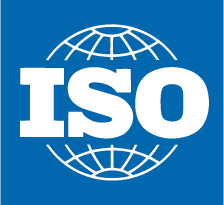 How Change is addressed within ISO 9001:2015Purpose of this paper:  To explain the requirements for “Change” in ISO 9001:2015 Purpose of these requirements: One of the goals of the ISO 9001:2015 Standard is to enhance the requirements for addressing changes to the Quality Management System and its processes. The ISO 9001:2015 requirements provide a strong basis for a management system for business that supports the strategic direction of the organization. Once the organization has identified its context and relevant interested parties and their relevant requirements then identified the processes that support this linkage, addressing changes becomes an increasingly important component of continued success.
Once its processes are determined, an organization will need to identify the risks and opportunities associated with these processes. To achieve the benefits associated with the determination of risks and opportunities changes may be needed. These changes can be related to any part of the process, such as inputs, resources, people, activities, controls, measurements, outputs, etc.Changes are intended to be beneficial to the organization and need to be carried out as determined by the organization. In addition, consideration of new introduced risks and opportunities need to be taken into account.There are many triggers that can cause a change to the Quality Management System, for example:Customer feedbackCustomer complaintProduct and service failureEmployees and other interested parties feedbackInnovationDetermined riskDetermined opportunityInternal or external audit resultsManagement review resultsIdentified nonconformityIdentified opportunities for improvementTo achieve the benefits associated with changes, the organization should consider all types of changes that are likely to occur.  For example, these changes can be generated in: ProcessesDocumented informationTooling and equipmentSupplier managementThe management and control of these changes has become a core requirement within the organization’s Quality Management System.The change requirements specified in ISO 9001:2015 are outlined below.
6.3 Planning of changesWhen the organization determines the need for changes to the quality management system, the changes shall be carried out in a planned manner.Examples: Change to a process (inputs, activities, outputs, controls, measurements, resources, information, responsibility, procedures, etc.)Change related to external providersChanges in communication with customers Develop documented informationImprove employee competence8.1 Operational planning and controlThe organization shall control planned changes and review the consequences of unintended changes, taking action to prevent or mitigate any adverse effects, as necessary.Examples: Additional inspection Outsource a process8.3.6 Design and development changesDuring design and development, changes that are identified shall be reviewed and controlled to ensure there is no adverse impact to the conformity of the product or service. Example: Changes in communication with the supply chain8.5.6 Control of changesThe organization shall review and control changes for products ion or service provision, to the extent necessary to ensure continuing conformity with requirements.Examples: Implement a new process Change existing documented informationNote: Other references to change are found in clauses 4.4, 5.3, 8.2.4, 9.2.2, 9.3.2, 9.3.3, 10.2.1.Things to consider when implementing the requirements for “change”Prior to making a change, the organization should consider how to address unintended consequences of the changeAfter making a change the organization should monitor the change to determine its effectiveness and to identify any additional risks and opportunities Prevent risks to achieving objectives by managing the change processNote: These recommendations are not necessarily applicable for every type of organization and every type of changePrioritizationSome changes need to be carefully managed, while others may be more flexible and not need formal additional action. In order to accomplish this, the organization should consider a methodology to prioritize which changes will be managed.  To determine the priority, the organization should consider a methodology that allows them to take into account:Risk assessment (e.g. consequences of the change, likelihood of these consequences)Impact on customersImpact on relevant interested partiesImpact on quality objectivesEffectiveness of processes that are part of the Quality Management SystemTypical steps to implement changesDefine the specifics of what is to be changedHave a plan (tasks, timeline, responsibilities, authorities, budget, resources, needed information, etc.)Engage people as appropriate in the change processDevelop a communication plan that considers the appropriate people within the organization (customers, external providers, interested parties, etc.) that may need to be informedUse a cross functional team to review the plan to provide feedback related to the plan and associated risksTrain peopleImplement the changeMeasure or determine the effectiveness of the changeLessons learned 